แผนการจัดการเรียนรู้ที่ 4กลุ่มสาระการเรียนรู้วิทยาศาสตร์						 ระดับชั้นประถมศึกษาปีที่  4 หน่วยการเรียนรู้ที่ 1 เรื่อง โครงสร้างพืช				       ภาคเรียนที่ 1 ปีการศึกษา 2560แผนการจัดการเรียนรู้ เรื่อง การลำเลียงน้ำและอาหารของพืชวันที่	............./............./..............				  	เวลา  2  ชั่วโมงผู้สอน	นางสาวจุรีรัตน์   พิลึก…………………………………………………………………………………………………………………………………………………..สาระสำคัญ	พืชมีเนื้อเยื่อไซเล็ม (xylem) ทำหน้าที่ในการลำเลียงน้ำและแร่ธาตุต่างๆ จากรากขึ้นสู่ลำต้น ใบ และส่วนต่างๆ ของพืช และเนื้อเยื่อที่ทำหน้าที่ในการลำเลียงอาหาร ชื่อว่า โฟลเอ็มมาตรฐานว 1.1 เข้าใจหน่วยพื้นฐานของสิ่งมีชีวิตความสัมพันธ์ของโครงสร้าง และหน้าที่ของระบบต่างๆ ของสิ่งมีชีวิตที่ทำงานสัมพันธ์กัน มีกระบวนการสืบเสาะหาความรู้ สื่อสารสิ่งที่เรียนรู้และนำความรู้ไปใช้ในการดำรงชีวิตของตนเองและดูแลสิ่งมีชีวิตว 8.1 ใช้กระบวนการทางวิทยาศาสตร์และจิตวิทยาศาสตร์ในการสืบเสาะหาความรู้ การแก้ปัญหารู้ว่าปรากฏการณ์ทางธรรมชาติที่เกิดขึ้นส่วนใหญ่มีรูปแบบที่แน่นอน สามารถอธิบายและตรวจสอบได้ ภายใต้ข้อมูลและเครื่องมือที่มีอยู่ในช่วงเวลานั้นๆ เข้าใจว่าวิทยาศาสตร์ เทคโนโลยี สังคม และสิ่งแวดล้อมมีความเกี่ยวข้องสัมพันธ์กันตัวชี้วัด 		ว 1.1  ป.4/1  ทดลองและอธิบายหน้าที่ของท่อลำเลียงและปากใบของพืช	ว 8.1  ป.4/1  ตั้งคำถามเกี่ยวกับประเด็น หรือเรื่อง หรือสถานการณ์ที่จะศึกษาตามที่กำหนดให้และ                              ตามความสนใจ                       ป.4/4  บันทึกข้อมูลในเชิงปริมาณ นำเสนอผล สรุปผล                   ป.4/5  สร้างคำถามใหม่เพื่อการสำรวจตรวจสอบต่อไป                   ป.4/6  แสดงความคิดเห็นและสรุปสิ่งที่ได้เรียนรู้                   ป.4/8  นำเสนอ จัดแสดงผลงาน โดยอธิบายด้วยวาจา หรือเขียนอธิบายกระบวนการและผล                            ของงานให้ผู้อื่นเข้าใจจุดประสงค์การเรียนรู้	1. นักเรียนอธิบายเรื่องท่อลำเลียงน้ำและอาหารของพืช (K)2. นักเรียนทดลองการลำเลียงน้ำของพืชได้ (P)3. นักเรียนมีความมุ่งมั่นในการทำงาน (A)สาระการเรียนรู้	ด้านความรู้ 		- ท่อลำเลียงน้ำและอาหารของพืช	ด้านทักษะ- ทักษะการทดลองด้านจิตพิสัย- มีความมุ่งมั่นในการทำงานกิจกรรมการเรียนรู้วิธีสอนแบบสืบเสาะหาความรู้ (Inquiry Method : 5E)ชั่วโมงที่ 1ขั้นที่ 1 สร้างความสนใจครูเปิด Youtube  https://www.youtube.com/watch?v=ew6_gOfkgpUขั้นที่ 2 สำรวจและค้นหา2. ให้นักเรียนทำกิจกรรมการทดลองในใบงานที่ 1.1 หน้าที่ของรากและลำต้น ดังนี้1) แบ่งนักเรียนเป็นกลุ่ม กลุ่มละ 4-5 คน ให้แต่ละกลุ่มนำต้นเทียนมาล้างรากให้สะอาด แล้วสังเกตลักษณะของรากและลำต้น2) แช่ต้นเทียนในน้ำหมึกสีแดง ทิ้งไว้ประมาณ 30 นาที 3) ตัดลำต้นเทียนตามขวาง ใช้แว่นขยายส่องดู บันทึกผลการสังเกตและวาดภาพลงในใบงานชั่วโมงที่ 2ขั้นที่ 3 อธิบายและลงข้อสรุป 3. ให้นักเรียนทำกิจกรรมใบงานที่ 1.2 เรื่อง การลำเลียงน้ำและอาหารของพืช โดยปฏิบัติกิจกรรม ดังนี้	    1) วาดภาพต้นพืชลงในใบกิจกรรม 1 ต้น แล้วเขียนลูกศรแสดงทิศทางการลำเลียงน้ำและอาหาร จากนั้นระบายสีภาพให้สวยงาม 	    2) แบ่งนักเรียนออกเป็นกลุ่ม กลุ่มละ 4-5 คน แล้วร่วมกันศึกษาลักษณะของปากใบของพืช โดยปฏิบัติ ดังนี้	        - พับใบพืช แล้วฉีกแฉลบด้านหลังใบให้ได้เยื่อบางๆ	        - วางเยื่อผิวใบลงบนแผ่นสไลด์และหยดน้ำ สังเกตดูจากกล้องจุลทรรศน์	        - วาดภาพปากใบที่สังเกตได้ จากนั้นเขียนบอกหน้าที่ของปากใบ	    3) ให้แต่ละกลุ่มร่วมกันอภิปรายว่า การคายน้ำของพืชมีความสัมพันธ์กับการลำเลียงน้ำและธาตุอาหารอย่างไร เสร็จแล้วให้สมาชิกกลุ่มทุกคนบันทึกลงในใบกิจกรรมขั้นที่ 4 ขยายความรู้ 4. นักเรียนนำเสนอผลงานที่หน้าชั้นเรียน5. ครูและนักเรียนร่วมกันอภิปรายและสรุปความรู้6. ครูให้นักเรียนทำใบงานที่ 1.3 ฝึกคิด พิชิตคำถาม เพื่อทบทวนความรู้ความเข้าใจ เสร็จแล้วครูและนักเรียนร่วมกันเฉลยกิจกรรมขั้นที่ 5 ประเมินผล	7. นักเรียนอธิบายเรื่องท่อลำเลียงน้ำและอาหารของพืช โดยมีคะแนนตามแบบประเมินใบงานอย่างน้อยร้อยละ 60 ขึ้นไป นักเรียนมีทักษะกระบวนการทดลอง โดยมีคะแนนจากใบประเมินทักษะกระบวนการทดลองรวม อยู่ในระดับ พอใช้ ขึ้นไป นักเรียนมีความมุ่งมั่นในการทำงาน โดยมีคะแนนตามแบบประเมินพฤติกรรมความมุ่งมั่นในการทำงาน ระดับ พอใช้ ขึ้นไปเอกสารประกอบการสอน/สื่อ/แหล่งเรียนรู้1) หนังสือเรียน วิทยาศาสตร์ ป.42) ใบงานที่ 1.1 หน้าที่ของรากและลำต้น3) ใบงานที่ 1.2 เรื่อง การลำเลียงน้ำและอาหารของพืช4) ใบงานที่ 1.3 ฝึกคิด พิชิตคำถาม5) ipad6) บัตรภาพท่อลำเลียงการวัดและประเมินผลบัตรภาพใบงานที่ 1.1 เรื่อง หน้าที่ของรากและลำต้นชื่อ								ชั้น		เลขที่		วิธีทำ   1) แบ่งนักเรียนเป็นกลุ่ม กลุ่มละ 4-5 คน ให้แต่ละกลุ่มนำต้นเทียนมาล้างรากให้สะอาด แล้วสังเกตลักษณะของรากและลำต้น    2) แช่ต้นเทียนในน้ำหมึกสีแดง ทิ้งไว้ประมาณ 30 นาที     3) ตัดลำต้นเทียนตามขวาง ใช้แว่นขยายส่องดู บันทึกผลการสังเกตและวาดภาพลงในใบงานบันทึกผลการทำกิจกรรม	1. จากการสังเกตลำต้นที่ตัดขวาง จะเห็นสีแดงเป็นจุดๆ จุดสีแดงนี้เกิดจาก				2. ภายในลำต้นมีท่อเล็กๆ อยู่ภายใน เรียกว่า							มีหน้าที่												4. รากมีหน้าที่											5. ลำต้นมีหน้าที่											6. รากและลำต้น ทำหน้าที่เกี่ยวข้องกัน คือ							ใบงานที่ 1.1 เรื่อง หน้าที่ของรากและลำต้นชื่อ								ชั้น		เลขที่		วิธีทำ   1) แบ่งนักเรียนเป็นกลุ่ม กลุ่มละ 4-5 คน ให้แต่ละกลุ่มนำต้นเทียนมาล้างรากให้สะอาด แล้วสังเกตลักษณะของรากและลำต้น    2) แช่ต้นเทียนในน้ำหมึกสีแดง ทิ้งไว้ประมาณ 30 นาที     3) ตัดลำต้นเทียนตามขวาง ใช้แว่นขยายส่องดู บันทึกผลการสังเกตและวาดภาพลงในใบงานบันทึกผลการทำกิจกรรม	1. จากการสังเกตลำต้นที่ตัดขวาง จะเห็นสีแดงเป็นจุดๆ จุดสีแดงนี้เกิดจาก					รากดูดน้ำสีแดงขึ้นสู่ลำต้นพืช								2. ภายในลำต้นมีท่อเล็กๆ อยู่ภายใน เรียกว่า	ท่อลำเลียง					มีหน้าที่	     นำน้ำและธาตุอาหารขึ้นไปสู่ใบ และนำอาหารจากใบไปเลี้ยงส่วนต่าง ๆของพืช		4. รากมีหน้าที่		ดูดน้ำและแร่ธาตุ								5. ลำต้นมีหน้าที่		ลำเลียงน้ำ ธาตุอาหาร และอาหารไปเลี้ยงส่วนต่างๆ ของพืช			6. รากและลำต้น ทำหน้าที่เกี่ยวข้องกัน คือ		รากจะดูดน้ำและแร่ธาตุ แล้วลำต้นจะทำหน้าที่	ลำเลียงน้ำและธาตุอาหารที่รากดูดไปเลี้ยงส่วนต่าง ๆ ของพืช					ใบงานที่ 1.2 การลำเลียงน้ำและอาหารของพืชชื่อ							ชั้น		เลขที่		คำชี้แจง ให้นักเรียนปฏิบัติกิจกรรมตามที่กำหนดให้	1) วาดภาพต้นพืชลงในใบงาน 1 ต้น แล้วเขียนลูกศรแสดงทิศทางการลำเลียงน้ำและอาหาร จากนั้นระบายสีภาพให้สวยงาม    2) แบ่งนักเรียนออกเป็นกลุ่ม กลุ่มละ 4-5 คน แล้วร่วมกันศึกษาลักษณะของปากใบของพืช โดยปฏิบัติ ดังนี้        - พับใบพืช แล้วฉีกแฉลบด้านหลังใบให้ได้เยื่อบางๆ        - วางเยื่อผิวใบลงบนแผ่นสไลด์และหยดน้ำ สังเกตดูจากกล้องจุลทรรศน์        - วาดภาพปากใบที่สังเกตได้ จากนั้นเขียนบอกหน้าที่ของปากใบ    3) ให้แต่ละกลุ่มร่วมกันอภิปรายว่า การคายน้ำของพืชมีความสัมพันธ์กับการลำเลียงน้ำและธาตุอาหารอย่างไร เสร็จแล้วให้สมาชิกกลุ่มทุกคนบันทึกลงในใบกิจกรรมเฉลยใบงานที่ 1.2 การลำเลียงน้ำและอาหารของพืชชื่อ							ชั้น		เลขที่		คำชี้แจง ให้นักเรียนปฏิบัติกิจกรรมตามที่กำหนดให้	1) วาดภาพต้นพืชลงในใบงาน 1 ต้น แล้วเขียนลูกศรแสดงทิศทางการลำเลียงน้ำและอาหาร จากนั้นระบายสีภาพให้สวยงาม 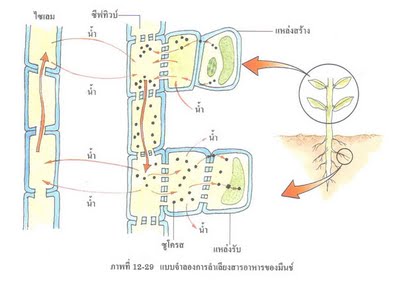     2) แบ่งนักเรียนออกเป็นกลุ่ม กลุ่มละ 4-5 คน แล้วร่วมกันศึกษาลักษณะของปากใบของพืช โดยปฏิบัติ ดังนี้        - พับใบพืช แล้วฉีกแฉลบด้านหลังใบให้ได้เยื่อบางๆ        - วางเยื่อผิวใบลงบนแผ่นสไลด์และหยดน้ำ สังเกตดูจากกล้องจุลทรรศน์        - วาดภาพปากใบที่สังเกตได้ จากนั้นเขียนบอกหน้าที่ของปากใบ    3) ให้แต่ละกลุ่มร่วมกันอภิปรายว่า การคายน้ำของพืชมีความสัมพันธ์กับการลำเลียงน้ำและธาตุอาหารอย่างไร เสร็จแล้วให้สมาชิกกลุ่มทุกคนบันทึกลงในใบกิจกรรมใบงานที่ 1.3 เรื่อง ฝึกคิด พิชิตคำถามชื่อ							ชั้น		เลขที่		คำชี้แจง ให้นักเรียนตอบคำถามต่อไปนี้1. ท่อลำเลียงน้ำและท่อลำเลียงอาหารมีลักษณะอย่างไร จะพบที่ส่วนใดของพืช2. ปากใบของพืชจะพบที่ส่วนใดของพืช และทำหน้าที่อะไร3. ในเวลากลางวัน ใบไม้มักจะเหี่ยวเป็นเพราะสาเหตุใด4. อาหารที่พืชสร้างจากใบ และธาตุอาหารที่รากดูดจากดิน มีทิศทางการลำเลียงเหมือนกันหรือแตกต่างกันอย่างไร5. การทดลองแช่ต้นเทียนในน้ำหมึกแดง เมื่อผ่าลำต้นตามแนวยาว และตามแนวขวาง จะพบน้ำหมึกแดงหรือไม่ และพบในลักษณะใดใบงานที่ 1.3 เรื่อง ฝึกคิด พิชิตคำถามชื่อ							ชั้น		เลขที่		คำชี้แจง ให้นักเรียนตอบคำถามต่อไปนี้1. ท่อลำเลียงน้ำและท่อลำเลียงอาหารมีลักษณะอย่างไร จะพบที่ส่วนใดของพืช	ท่อลำเลียงน้ำ เป็นกลุ่มเซลล์ที่ต่อเรียงกันเป็นท่อยาวตั้งแต่ราก ลำต้น จนถึงใบ ท่อลำเลียงอาหาร เป็นกลุ่มเซลล์ที่เรียงต่อกันเป็นท่อยาวแทรกอยู่คู่กับท่อลำเลียงน้ำ						2. ปากใบของพืชจะพบที่ส่วนใดของพืช และทำหน้าที่อะไร	ปากใบ จะอยู่ทางท้องใบซึ่งเป็นรูเล็กๆ ทำหน้าที่เป็นทางผ่านของอากาศและน้ำ โดยพืชจะคายน้ำออกทางรูปากใบ																							3. ในเวลากลางวัน ใบไม้มักจะเหี่ยวเป็นเพราะสาเหตุใด	เพราะกลางวันอากาศร้อน พืชต้องคายน้ำออกทางใบ เพื่อลดความร้อนในใบและลำต้นของพืช													4. อาหารที่พืชสร้างจากใบ และธาตุอาหารที่รากดูดจากดิน มีทิศทางการลำเลียงเหมือนกันหรือแตกต่างกันอย่างไร	แตกต่างกัน โดยอาหารที่พืชสร้างจากใบจะถูกส่งไปทางท่อลำเลียงอาหารเพื่อไปเลี้ยงส่วนต่าง ๆ ส่วนธาตุอาหารที่รากดูดจากดินจะลำเลียงขึ้นไปสู่ใบ							5. การทดลองแช่ต้นเทียนในน้ำหมึกแดง เมื่อผ่าลำต้นตามแนวยาว และตามแนวขวาง จะพบน้ำหมึกแดงหรือไม่ และพบในลักษณะใด	จะพบน้ำหมึกแดง โดยเห็นเป็นสีแดงอยู่เป็นจุดๆ																														แบบประเมินใบงานวิชา.......................................................................................................................... ชั้น.......................................ชี้แจง :	ให้ผู้สอน ประเมินชิ้นงานของนักเรียนตามรายการที่กำหนดเกณฑ์การให้คะแนน	นักเรียนระบุได้ถูกต้อง ตรงประเด็น ครบองค์ประกอบทั้งหมด 	ได้	5	คะแนน	นักเรียนระบุได้ถูกต้อง ตรงประเด็น ครบองค์ประกอบบางส่วน	ได้	4	คะแนน 	นักเรียนระบุได้ถูกต้อง ตรงประเด็น ไม่ครบองค์ประกอบ		ได้	3	คะแนน	นักเรียนระบุได้ไม่ตรงประเด็นคำถาม				ได้	2	คะแนน	นักเรียนระบุได้ไม่ถูกต้อง					ได้	1	คะแนนเกณฑ์การประเมินนักเรียนอธิบายเรื่องท่อลำเลียงน้ำและอาหารของพืช โดยมีคะแนนตามแบบประเมินใบงานอย่างน้อยร้อยละ 60 ขึ้นไปแบบประเมินทักษะในการปฏิบัติการทดลองคําชี้แจง : ให้ผู้สอนประเมินทักษะของผู้เรียนในการปฏิบัติกิจกรรมทดลอง โดยใหระดับคะแนนลงในตารางที่ตรงกับพฤติกรรมของผู้เรียน เกณฑ์การให้คะแนนเกณฑ์การประเมิน	นักเรียนมีทักษะกระบวนการทดลอง โดยมีคะแนนจากใบประเมินทักษะกระบวนการทดลองรวม อยู่ในระดับ พอใช้ ขึ้นไป		ช่วงคะแนน		ระดับคุณภาพ		15 - 14		 	   ดีมาก		13 - 11	 		    ดี		10 - 8			    พอใช้		ต่ำกว่า 7		    ปรับปรุงแบบประเมินความมุ่งมั่นในการทำงาน วิชา................................................หน่วยที่...........เรื่อง...................................................................................ชี้แจง :	ให้ผู้สอนสังเกตพฤติกรรมของนักเรียน แล้วลงคะแนนในช่องให้ตรงกับรายงานการประเมินเกณฑ์การให้คะแนน ข้อใดที่นักเรียนปฏิบัติ ได้คะแนน 1 คะแนน ไม่ปฏิบัติ ได้คะแนน 0 คะแนนเกณฑ์การประเมิน นักเรียนมีความมุ่งมั่นในการทำงาน โดยมีคะแนนตามแบบประเมินพฤติกรรมความมุ่งมั่นในการทำงาน ระดับ พอใช้ ขึ้นไป 	ช่วงคะแนน		ระดับคุณภาพ	   4 - 5			        ดี	   2 - 3			     พอใช้	 ต่ำกว่า 1 		    ปรับปรุงบันทึกหลังแผนการสอนด้านความรู้  …………………………………………………………………………………………………………………………………………………...………………………………………………………………………………………………………………………………............…………………………………………………………………………………………………………………………………………………...………………………………………………………………………………………………………………………………............……………...…………………………ด้านสมรรถนะสำคัญของผู้เรียน…………………………………………………………………………………………………………………………………………………...………………………………………………………………………………………………………………………………............…………………………………………………………………………………………………………………………………………………...………………………………………………………………………………………………………………………………............……………...…………………………ด้านคุณลักษณะอันพึงประสงค์	…………………………………………………………………………………………………………………………………………………...………………………………………………………………………………………………………………………………............…………………………………………………………………………………………………………………………………………………...………………………………………………………………………………………………………………………………............……………...…………………………ด้านอื่นๆ  (พฤติกรรมเด่น หรือพฤติกรรมที่มีปัญหาของนักเรียนเป็นรายบุคคล (ถ้ามี)	…………………………………………………………………………………………………………………………………………………...………………………………………………………………………………………………………………………………............……………...……ปัญหา/อุปสรรค…………………………………………………………………………………………………………………………………………………...………………………………………………………………………………………………………………………………............……………...……แนวทางการแก้ไข…………………………………………………………………………………………………………………………………………………...……………………………………………………………………………………………………………………………….............……………...……					                                         ลงชื่อ............................................................ 	                                                                     ( นางสาวจุรีรัตน์   พิลึก  )                                                                   ผู้สอน                                                                  ............./................/.............ความคิดเห็นของผู้บริหารสถานศึกษา………………………………………………………………………………………………………………………………………………………………………………………………………………………………………………………………………………………………………………………………………………………………………………………………………………………………………………………………………………………………………………………………………………………………………………………………………………………………………………………………………………………………………………………………………………………………………………………………………………………………………………………………………………………………………………………………………………………………ลงชื่อ…………………………….…………….……ผู้บริหารสถานศึกษา 					                    (นางดวงสมร  ราวุธกุล)                                      ............./................/.............วิธีการวัดเครื่องมือเกณฑ์การประเมินตรวจใบงานที่ 1.2 
เรื่อง การลำเลียงน้ำและอาหารของพืชแบบประเมินใบงานที่ 1.2 
เรื่อง การลำเลียงน้ำและอาหารของพืชร้อยละ 60 ผ่านเกณฑ์สังเกตพฤติกรรมแบบประเมินกระบวนการทดลองอยู่ในระดับ พอใช้ ขึ้นไปสังเกตพฤติกรรมแบบประเมินคุณลักษณะอันพึงประสงค์อยู่ในระดับ พอใช้ ขึ้นไป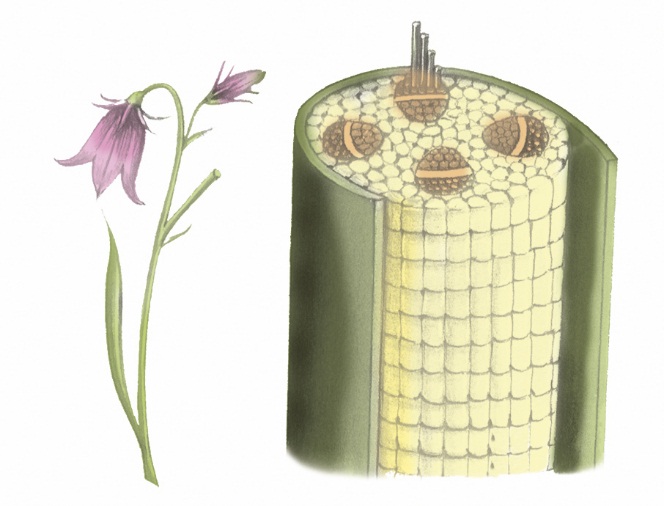 ภาพแสดงส่วนประกอบภายในลำต้นพืช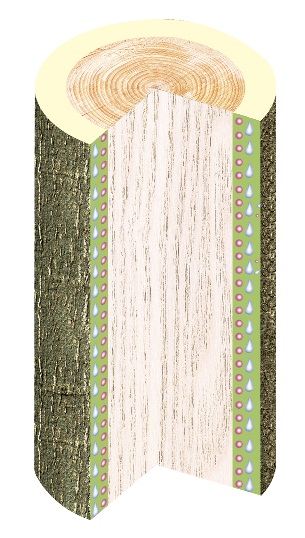 ภาพแสดงการลำเลียงน้ำ และธาตุอาหารของลำต้นพืชที่รายชื่อคะแนน(5)ร้อยละการประเมินการประเมินที่รายชื่อคะแนน(5)ร้อยละผ่านไม่ผ่านเลขที่รายชื่อรายการประเมินรายการประเมินรายการประเมินรายการประเมินคะแนนรวม(12)ผ่าน/ไม่ผ่านเลขที่รายชื่อวิธีดำเนินการทดลองการปฏิบัติการทดลองความคล่องแคล่วในการทดลองการนำเสนอคะแนนรวม(12)ผ่าน/ไม่ผ่านประเด็นที่ประเมินระดับคะแนนระดับคะแนนระดับคะแนนประเด็นที่ประเมิน3 คะแนน2 คะแนน1 คะแนน1. วิธีดำเนินการทดลอง- กำหนดวิธีการขั้นตอนถูกต้อง เลือกใช้เครื่องมือ วัสดุอุปกรณ์ ในการทดลองเหมาะสม- กำหนดวิธีการขั้นตอนถูกต้อง การใช้เครื่องมือและวัสดุอุปกรณ์ยังไม่เหมาะสม- กําหนดวิธีการและ ขั้นตอนไม่ถูกต้อง ต้องให้ความช่วยเหลือ2. การปฏิบัติการทดลอง- ดำเนินการทดลองเป็น ขั้นตอน และใช้อุปกรณ์ต่างๆ ได้อย่างถูกต้อง- ดำเนินการทดลองเป็นขั้นตอน และใช้อุปกรณ์ถูกต้อง ถ้าให้คำแนะนำ- ต้องให้ความช่วยเหลือ ในการดําเนินการ ทดลองและการ ใช้อุปกรณ์3. ความคล่องแคล่วในขณะทำการทดลอง-มีความคล่องแคล่วใน การดําเนินการทดลอง และการใช้อุปกรณ์ ดําเนินการทดลองได้ อย่างปลอดภัยและ เสร็จทันเวลา- มีความคล่องแคล่วใน การทําการทดลองและ การใช้อุปกรณ์แต่ต้อง ชี้แนะเรื่องการใช้ อุปกรณ์อย่างปลอดภัย- ทําการทดลองไม่ทันเวลาที่กําหนด เนื่องจากขาดความ คล่องแคล่วในการใช้ อุปกรณ์และการ ดําเนินการทดลอง4. การนำเสนอ- บันทึกผลการทดลอง และสรุปผลการ ทดลองถูกต้องและ นําเสนอ เป็นขั้นตอน ชัดเจน- บันทึกผลการทดลอง และสรุปผลการ ทดลองถูกต้องแต่การ นําเสนอยังไม่เป็น ขั้นตอน- ต้องให้คําชี้แนะในการ บันทึกผลการทดลอง การสรุปผลการทดลอง และการนําเสนอจึงจะ ปฏิบัติได้เลขที่รายชื่อรายงานการประเมินรายงานการประเมินรายงานการประเมินรายงานการประเมินรายงานการประเมินคะแนนรวมร้อยละผ่าน/ไม่ผ่านเลขที่รายชื่อเริ่มต้นงานที่ได้รับมอบหมายทันทีทำงานเสร็จเรียบร้อยตามเวลาที่กำหนดขอคำแนะนำจากครู เมื่อไม่เข้าใจมีส่วนร่วมในการทำกิจกรรมอย่างสม่ำเสมอสนใจศึกษาหาความรู้เพิ่มเติมด้วยตนเองคะแนนรวมร้อยละผ่าน/ไม่ผ่าน